II ROKII ROKII ROKII ROKII ROKII ROKII ROKII ROKII ROKII ROKII ROK1. seminarium z określonej dyscypliny (60 godz.)( do wyboru):1. seminarium z określonej dyscypliny (60 godz.)( do wyboru):1. seminarium z określonej dyscypliny (60 godz.)( do wyboru):1. seminarium z określonej dyscypliny (60 godz.)( do wyboru):1. seminarium z określonej dyscypliny (60 godz.)( do wyboru):1. seminarium z określonej dyscypliny (60 godz.)( do wyboru):1. seminarium z określonej dyscypliny (60 godz.)( do wyboru):1. seminarium z określonej dyscypliny (60 godz.)( do wyboru):1. seminarium z określonej dyscypliny (60 godz.)( do wyboru):1. seminarium z określonej dyscypliny (60 godz.)( do wyboru):1. seminarium z określonej dyscypliny (60 godz.)( do wyboru):- literatura dawna- literatura dawnadr hab. J. Niedźwiedźdr hab. J. Niedźwiedźdr hab. J. Niedźwiedźwtorek,godz. 16.00 - 19.00wtorek,godz. 16.00 - 19.00wtorek,godz. 16.00 - 19.00wtorek,godz. 16.00 - 19.00pok. 54, ul. Gołębia 16pok. 54, ul. Gołębia 16Terminy: 3.03, 17.03, 28.04, 12.05,  26.05, 9.06, 16.06Terminy: 3.03, 17.03, 28.04, 12.05,  26.05, 9.06, 16.06Terminy: 3.03, 17.03, 28.04, 12.05,  26.05, 9.06, 16.06Terminy: 3.03, 17.03, 28.04, 12.05,  26.05, 9.06, 16.06Terminy: 3.03, 17.03, 28.04, 12.05,  26.05, 9.06, 16.06Terminy: 3.03, 17.03, 28.04, 12.05,  26.05, 9.06, 16.06Terminy: 3.03, 17.03, 28.04, 12.05,  26.05, 9.06, 16.06Terminy: 3.03, 17.03, 28.04, 12.05,  26.05, 9.06, 16.06Terminy: 3.03, 17.03, 28.04, 12.05,  26.05, 9.06, 16.06Terminy: 3.03, 17.03, 28.04, 12.05,  26.05, 9.06, 16.06Terminy: 3.03, 17.03, 28.04, 12.05,  26.05, 9.06, 16.06- literatura nowa- literatura nowadr hab. J. Franczakdr hab. J. Franczakdr hab. J. Franczakczwartek,godz. 16:30 – 19:30czwartek,godz. 16:30 – 19:30czwartek,godz. 16:30 – 19:30czwartek,godz. 16:30 – 19:30sala 208 , ul. Grodzka 64sala 208 , ul. Grodzka 64Terminy: 27.02, 12.03, 26.03, 9.04, 23.04, 7.05, 21.05, 4.06Terminy: 27.02, 12.03, 26.03, 9.04, 23.04, 7.05, 21.05, 4.06Terminy: 27.02, 12.03, 26.03, 9.04, 23.04, 7.05, 21.05, 4.06Terminy: 27.02, 12.03, 26.03, 9.04, 23.04, 7.05, 21.05, 4.06Terminy: 27.02, 12.03, 26.03, 9.04, 23.04, 7.05, 21.05, 4.06Terminy: 27.02, 12.03, 26.03, 9.04, 23.04, 7.05, 21.05, 4.06Terminy: 27.02, 12.03, 26.03, 9.04, 23.04, 7.05, 21.05, 4.06Terminy: 27.02, 12.03, 26.03, 9.04, 23.04, 7.05, 21.05, 4.06Terminy: 27.02, 12.03, 26.03, 9.04, 23.04, 7.05, 21.05, 4.06Terminy: 27.02, 12.03, 26.03, 9.04, 23.04, 7.05, 21.05, 4.06Terminy: 27.02, 12.03, 26.03, 9.04, 23.04, 7.05, 21.05, 4.06TeatrologiczneTeatrologiczneprof. G. Niziołekprof. G. Niziołekprof. G. Niziołekczwartekgodz. 16:30-19:30czwartekgodz. 16:30-19:30czwartekgodz. 16:30-19:30czwartekgodz. 16:30-19:30pok. 62, ul. Gołębia 14pok. 62, ul. Gołębia 14Terminy: 27.02, 12.03, 26.03, 9.04, 23.04, 7.05, 21.05, 4.06Terminy: 27.02, 12.03, 26.03, 9.04, 23.04, 7.05, 21.05, 4.06Terminy: 27.02, 12.03, 26.03, 9.04, 23.04, 7.05, 21.05, 4.06Terminy: 27.02, 12.03, 26.03, 9.04, 23.04, 7.05, 21.05, 4.06Terminy: 27.02, 12.03, 26.03, 9.04, 23.04, 7.05, 21.05, 4.06Terminy: 27.02, 12.03, 26.03, 9.04, 23.04, 7.05, 21.05, 4.06Terminy: 27.02, 12.03, 26.03, 9.04, 23.04, 7.05, 21.05, 4.06Terminy: 27.02, 12.03, 26.03, 9.04, 23.04, 7.05, 21.05, 4.06Terminy: 27.02, 12.03, 26.03, 9.04, 23.04, 7.05, 21.05, 4.06Terminy: 27.02, 12.03, 26.03, 9.04, 23.04, 7.05, 21.05, 4.06Terminy: 27.02, 12.03, 26.03, 9.04, 23.04, 7.05, 21.05, 4.06KulturoznawczeKulturoznawczeprof. M. Sugieraprof. M. Sugieraprof. M. Sugierapiątekgodz. 16:30-19:30piątekgodz. 16:30-19:30piątekgodz. 16:30-19:30piątekgodz. 16:30-19:30sala 13, Gołębia 20sala 13, Gołębia 20Terminy:  28.02, 13.03, 27.03, 17.04, 8.05, 22.05, 5.06Terminy:  28.02, 13.03, 27.03, 17.04, 8.05, 22.05, 5.06Terminy:  28.02, 13.03, 27.03, 17.04, 8.05, 22.05, 5.06Terminy:  28.02, 13.03, 27.03, 17.04, 8.05, 22.05, 5.06Terminy:  28.02, 13.03, 27.03, 17.04, 8.05, 22.05, 5.06Terminy:  28.02, 13.03, 27.03, 17.04, 8.05, 22.05, 5.06Terminy:  28.02, 13.03, 27.03, 17.04, 8.05, 22.05, 5.06Terminy:  28.02, 13.03, 27.03, 17.04, 8.05, 22.05, 5.06Terminy:  28.02, 13.03, 27.03, 17.04, 8.05, 22.05, 5.06Terminy:  28.02, 13.03, 27.03, 17.04, 8.05, 22.05, 5.06Terminy:  28.02, 13.03, 27.03, 17.04, 8.05, 22.05, 5.062.  Filozofia2.  Filozofiaprof. M. Drwięgaprof. M. Drwięgaprof. M. Drwięgawtorek,godz. 16:45-19:30wtorek,godz. 16:45-19:30wtorek,godz. 16:45-19:30wtorek,godz. 16:45-19:30s.202, Grodzka 64s.202, Grodzka 64Terminy: 25.02, 10.03, 24.03, 7.04, 21.04, 5.05, 19.05, 2.06Terminy: 25.02, 10.03, 24.03, 7.04, 21.04, 5.05, 19.05, 2.06Terminy: 25.02, 10.03, 24.03, 7.04, 21.04, 5.05, 19.05, 2.06Terminy: 25.02, 10.03, 24.03, 7.04, 21.04, 5.05, 19.05, 2.06Terminy: 25.02, 10.03, 24.03, 7.04, 21.04, 5.05, 19.05, 2.06Terminy: 25.02, 10.03, 24.03, 7.04, 21.04, 5.05, 19.05, 2.06Terminy: 25.02, 10.03, 24.03, 7.04, 21.04, 5.05, 19.05, 2.06Terminy: 25.02, 10.03, 24.03, 7.04, 21.04, 5.05, 19.05, 2.06Terminy: 25.02, 10.03, 24.03, 7.04, 21.04, 5.05, 19.05, 2.06Terminy: 25.02, 10.03, 24.03, 7.04, 21.04, 5.05, 19.05, 2.06Terminy: 25.02, 10.03, 24.03, 7.04, 21.04, 5.05, 19.05, 2.063. Nowe metodologie badawcze3. Nowe metodologie badawcze3. Nowe metodologie badawcze3. Nowe metodologie badawcze3. Nowe metodologie badawcze3. Nowe metodologie badawcze3. Nowe metodologie badawcze3. Nowe metodologie badawcze3. Nowe metodologie badawcze3. Nowe metodologie badawcze3. Nowe metodologie badawczeAntropologia i teoria kultury(dla literaturoznawców i teatrologów)Antropologia i teoria kultury(dla literaturoznawców i teatrologów)dr hab. T. Majewskidr hab. T. Majewskidr hab. T. Majewskidr hab. T. Majewskipiątekgodz. 16:30-19:30piątekgodz. 16:30-19:30piątekgodz. 16:30-19:30s.21 ul. Gołębia 20s.21 ul. Gołębia 20Terminy: 6.03, 20.03, 3.04, 24.04, 15.05, 29.05, 12.04Terminy: 6.03, 20.03, 3.04, 24.04, 15.05, 29.05, 12.04Terminy: 6.03, 20.03, 3.04, 24.04, 15.05, 29.05, 12.04Terminy: 6.03, 20.03, 3.04, 24.04, 15.05, 29.05, 12.04Terminy: 6.03, 20.03, 3.04, 24.04, 15.05, 29.05, 12.04Terminy: 6.03, 20.03, 3.04, 24.04, 15.05, 29.05, 12.04Terminy: 6.03, 20.03, 3.04, 24.04, 15.05, 29.05, 12.04Terminy: 6.03, 20.03, 3.04, 24.04, 15.05, 29.05, 12.04Terminy: 6.03, 20.03, 3.04, 24.04, 15.05, 29.05, 12.04Terminy: 6.03, 20.03, 3.04, 24.04, 15.05, 29.05, 12.04Terminy: 6.03, 20.03, 3.04, 24.04, 15.05, 29.05, 12.04Seminarium teatrologicznedr hab. W. Baluchdr hab. W. Baluchdr hab. W. Baluchdr hab. W. Baluchdr hab. W. Baluchczwartek15:00 – 18:30czwartek15:00 – 18:30czwartek15:00 – 18:30s.42, ul. Gołębia 16s.42, ul. Gołębia 16Terminy: 27.02,19.03, 26.03, 16.04, 30.04, 21.05, 4.06,Terminy: 27.02,19.03, 26.03, 16.04, 30.04, 21.05, 4.06,Terminy: 27.02,19.03, 26.03, 16.04, 30.04, 21.05, 4.06,Terminy: 27.02,19.03, 26.03, 16.04, 30.04, 21.05, 4.06,Terminy: 27.02,19.03, 26.03, 16.04, 30.04, 21.05, 4.06,Terminy: 27.02,19.03, 26.03, 16.04, 30.04, 21.05, 4.06,Terminy: 27.02,19.03, 26.03, 16.04, 30.04, 21.05, 4.06,Terminy: 27.02,19.03, 26.03, 16.04, 30.04, 21.05, 4.06,Terminy: 27.02,19.03, 26.03, 16.04, 30.04, 21.05, 4.06,Terminy: 27.02,19.03, 26.03, 16.04, 30.04, 21.05, 4.06,Terminy: 27.02,19.03, 26.03, 16.04, 30.04, 21.05, 4.06,Seminarium kulturoznawczeSeminarium kulturoznawczedr hab. P. Oczkodr hab. P. Oczkodr hab. P. Oczkodr hab. P. Oczkowtorek,godz. 16:30 – 19:30wtorek,godz. 16:30 – 19:30wtorek,godz. 16:30 – 19:30s. 209, Grodzka 64s. 209, Grodzka 64Terminy: 3.03, 17.03, 31.03, 28.04, 12.05,  26.05, 9.06,Terminy: 3.03, 17.03, 31.03, 28.04, 12.05,  26.05, 9.06,Terminy: 3.03, 17.03, 31.03, 28.04, 12.05,  26.05, 9.06,Terminy: 3.03, 17.03, 31.03, 28.04, 12.05,  26.05, 9.06,Terminy: 3.03, 17.03, 31.03, 28.04, 12.05,  26.05, 9.06,Terminy: 3.03, 17.03, 31.03, 28.04, 12.05,  26.05, 9.06,Terminy: 3.03, 17.03, 31.03, 28.04, 12.05,  26.05, 9.06,Terminy: 3.03, 17.03, 31.03, 28.04, 12.05,  26.05, 9.06,Terminy: 3.03, 17.03, 31.03, 28.04, 12.05,  26.05, 9.06,Terminy: 3.03, 17.03, 31.03, 28.04, 12.05,  26.05, 9.06,Terminy: 3.03, 17.03, 31.03, 28.04, 12.05,  26.05, 9.06,Seminarium magisterskie na Wydziale Polonistyki*Seminarium magisterskie na Wydziale Polonistyki** udział w seminarium magisterskim: doktorant ma możliwość wybrać zamiast zajęć z określonej dyscypliny organizowanych dla doktorantów udział w 60-godzinnych zajęciach seminarium  magisterskiego.  Wybór seminarium  musi być  skonsultowany z opiekunem naukowym. Prowadzący seminaria magisterskie mogą określić limit przyjmowanych doktorantów (0-3 osoby). Decyzja, kto zostanie przyjęty na seminarium, zależy od prowadzącego, który może określić dodatkowe kryteria wyboru spośród zainteresowanych.Obowiązkiem doktoranta jest udział w zajęciach i uzyskanie zaliczenia na ocenę wg wymagań prowadzącego seminarium. Udział w seminarium nie jest sposobem realizacji praktyki.* udział w seminarium magisterskim: doktorant ma możliwość wybrać zamiast zajęć z określonej dyscypliny organizowanych dla doktorantów udział w 60-godzinnych zajęciach seminarium  magisterskiego.  Wybór seminarium  musi być  skonsultowany z opiekunem naukowym. Prowadzący seminaria magisterskie mogą określić limit przyjmowanych doktorantów (0-3 osoby). Decyzja, kto zostanie przyjęty na seminarium, zależy od prowadzącego, który może określić dodatkowe kryteria wyboru spośród zainteresowanych.Obowiązkiem doktoranta jest udział w zajęciach i uzyskanie zaliczenia na ocenę wg wymagań prowadzącego seminarium. Udział w seminarium nie jest sposobem realizacji praktyki.* udział w seminarium magisterskim: doktorant ma możliwość wybrać zamiast zajęć z określonej dyscypliny organizowanych dla doktorantów udział w 60-godzinnych zajęciach seminarium  magisterskiego.  Wybór seminarium  musi być  skonsultowany z opiekunem naukowym. Prowadzący seminaria magisterskie mogą określić limit przyjmowanych doktorantów (0-3 osoby). Decyzja, kto zostanie przyjęty na seminarium, zależy od prowadzącego, który może określić dodatkowe kryteria wyboru spośród zainteresowanych.Obowiązkiem doktoranta jest udział w zajęciach i uzyskanie zaliczenia na ocenę wg wymagań prowadzącego seminarium. Udział w seminarium nie jest sposobem realizacji praktyki.* udział w seminarium magisterskim: doktorant ma możliwość wybrać zamiast zajęć z określonej dyscypliny organizowanych dla doktorantów udział w 60-godzinnych zajęciach seminarium  magisterskiego.  Wybór seminarium  musi być  skonsultowany z opiekunem naukowym. Prowadzący seminaria magisterskie mogą określić limit przyjmowanych doktorantów (0-3 osoby). Decyzja, kto zostanie przyjęty na seminarium, zależy od prowadzącego, który może określić dodatkowe kryteria wyboru spośród zainteresowanych.Obowiązkiem doktoranta jest udział w zajęciach i uzyskanie zaliczenia na ocenę wg wymagań prowadzącego seminarium. Udział w seminarium nie jest sposobem realizacji praktyki.* udział w seminarium magisterskim: doktorant ma możliwość wybrać zamiast zajęć z określonej dyscypliny organizowanych dla doktorantów udział w 60-godzinnych zajęciach seminarium  magisterskiego.  Wybór seminarium  musi być  skonsultowany z opiekunem naukowym. Prowadzący seminaria magisterskie mogą określić limit przyjmowanych doktorantów (0-3 osoby). Decyzja, kto zostanie przyjęty na seminarium, zależy od prowadzącego, który może określić dodatkowe kryteria wyboru spośród zainteresowanych.Obowiązkiem doktoranta jest udział w zajęciach i uzyskanie zaliczenia na ocenę wg wymagań prowadzącego seminarium. Udział w seminarium nie jest sposobem realizacji praktyki.* udział w seminarium magisterskim: doktorant ma możliwość wybrać zamiast zajęć z określonej dyscypliny organizowanych dla doktorantów udział w 60-godzinnych zajęciach seminarium  magisterskiego.  Wybór seminarium  musi być  skonsultowany z opiekunem naukowym. Prowadzący seminaria magisterskie mogą określić limit przyjmowanych doktorantów (0-3 osoby). Decyzja, kto zostanie przyjęty na seminarium, zależy od prowadzącego, który może określić dodatkowe kryteria wyboru spośród zainteresowanych.Obowiązkiem doktoranta jest udział w zajęciach i uzyskanie zaliczenia na ocenę wg wymagań prowadzącego seminarium. Udział w seminarium nie jest sposobem realizacji praktyki.* udział w seminarium magisterskim: doktorant ma możliwość wybrać zamiast zajęć z określonej dyscypliny organizowanych dla doktorantów udział w 60-godzinnych zajęciach seminarium  magisterskiego.  Wybór seminarium  musi być  skonsultowany z opiekunem naukowym. Prowadzący seminaria magisterskie mogą określić limit przyjmowanych doktorantów (0-3 osoby). Decyzja, kto zostanie przyjęty na seminarium, zależy od prowadzącego, który może określić dodatkowe kryteria wyboru spośród zainteresowanych.Obowiązkiem doktoranta jest udział w zajęciach i uzyskanie zaliczenia na ocenę wg wymagań prowadzącego seminarium. Udział w seminarium nie jest sposobem realizacji praktyki.* udział w seminarium magisterskim: doktorant ma możliwość wybrać zamiast zajęć z określonej dyscypliny organizowanych dla doktorantów udział w 60-godzinnych zajęciach seminarium  magisterskiego.  Wybór seminarium  musi być  skonsultowany z opiekunem naukowym. Prowadzący seminaria magisterskie mogą określić limit przyjmowanych doktorantów (0-3 osoby). Decyzja, kto zostanie przyjęty na seminarium, zależy od prowadzącego, który może określić dodatkowe kryteria wyboru spośród zainteresowanych.Obowiązkiem doktoranta jest udział w zajęciach i uzyskanie zaliczenia na ocenę wg wymagań prowadzącego seminarium. Udział w seminarium nie jest sposobem realizacji praktyki.* udział w seminarium magisterskim: doktorant ma możliwość wybrać zamiast zajęć z określonej dyscypliny organizowanych dla doktorantów udział w 60-godzinnych zajęciach seminarium  magisterskiego.  Wybór seminarium  musi być  skonsultowany z opiekunem naukowym. Prowadzący seminaria magisterskie mogą określić limit przyjmowanych doktorantów (0-3 osoby). Decyzja, kto zostanie przyjęty na seminarium, zależy od prowadzącego, który może określić dodatkowe kryteria wyboru spośród zainteresowanych.Obowiązkiem doktoranta jest udział w zajęciach i uzyskanie zaliczenia na ocenę wg wymagań prowadzącego seminarium. Udział w seminarium nie jest sposobem realizacji praktyki.* udział w seminarium magisterskim: doktorant ma możliwość wybrać zamiast zajęć z określonej dyscypliny organizowanych dla doktorantów udział w 60-godzinnych zajęciach seminarium  magisterskiego.  Wybór seminarium  musi być  skonsultowany z opiekunem naukowym. Prowadzący seminaria magisterskie mogą określić limit przyjmowanych doktorantów (0-3 osoby). Decyzja, kto zostanie przyjęty na seminarium, zależy od prowadzącego, który może określić dodatkowe kryteria wyboru spośród zainteresowanych.Obowiązkiem doktoranta jest udział w zajęciach i uzyskanie zaliczenia na ocenę wg wymagań prowadzącego seminarium. Udział w seminarium nie jest sposobem realizacji praktyki.* udział w seminarium magisterskim: doktorant ma możliwość wybrać zamiast zajęć z określonej dyscypliny organizowanych dla doktorantów udział w 60-godzinnych zajęciach seminarium  magisterskiego.  Wybór seminarium  musi być  skonsultowany z opiekunem naukowym. Prowadzący seminaria magisterskie mogą określić limit przyjmowanych doktorantów (0-3 osoby). Decyzja, kto zostanie przyjęty na seminarium, zależy od prowadzącego, który może określić dodatkowe kryteria wyboru spośród zainteresowanych.Obowiązkiem doktoranta jest udział w zajęciach i uzyskanie zaliczenia na ocenę wg wymagań prowadzącego seminarium. Udział w seminarium nie jest sposobem realizacji praktyki.5. Praktyka zawodowa – min. 10 godzin, max. 90;   1 ECTS, zaliczenie na ocenę (ocenę wystawia prowadzący zajęcia, w których asystuje doktorant, lub opiekun naukowy [lub osoba przez niego upoważniona] w przypadku prowadzenia samodzielnych zajęć)5. Praktyka zawodowa – min. 10 godzin, max. 90;   1 ECTS, zaliczenie na ocenę (ocenę wystawia prowadzący zajęcia, w których asystuje doktorant, lub opiekun naukowy [lub osoba przez niego upoważniona] w przypadku prowadzenia samodzielnych zajęć)5. Praktyka zawodowa – min. 10 godzin, max. 90;   1 ECTS, zaliczenie na ocenę (ocenę wystawia prowadzący zajęcia, w których asystuje doktorant, lub opiekun naukowy [lub osoba przez niego upoważniona] w przypadku prowadzenia samodzielnych zajęć)5. Praktyka zawodowa – min. 10 godzin, max. 90;   1 ECTS, zaliczenie na ocenę (ocenę wystawia prowadzący zajęcia, w których asystuje doktorant, lub opiekun naukowy [lub osoba przez niego upoważniona] w przypadku prowadzenia samodzielnych zajęć)5. Praktyka zawodowa – min. 10 godzin, max. 90;   1 ECTS, zaliczenie na ocenę (ocenę wystawia prowadzący zajęcia, w których asystuje doktorant, lub opiekun naukowy [lub osoba przez niego upoważniona] w przypadku prowadzenia samodzielnych zajęć)5. Praktyka zawodowa – min. 10 godzin, max. 90;   1 ECTS, zaliczenie na ocenę (ocenę wystawia prowadzący zajęcia, w których asystuje doktorant, lub opiekun naukowy [lub osoba przez niego upoważniona] w przypadku prowadzenia samodzielnych zajęć)5. Praktyka zawodowa – min. 10 godzin, max. 90;   1 ECTS, zaliczenie na ocenę (ocenę wystawia prowadzący zajęcia, w których asystuje doktorant, lub opiekun naukowy [lub osoba przez niego upoważniona] w przypadku prowadzenia samodzielnych zajęć)5. Praktyka zawodowa – min. 10 godzin, max. 90;   1 ECTS, zaliczenie na ocenę (ocenę wystawia prowadzący zajęcia, w których asystuje doktorant, lub opiekun naukowy [lub osoba przez niego upoważniona] w przypadku prowadzenia samodzielnych zajęć)5. Praktyka zawodowa – min. 10 godzin, max. 90;   1 ECTS, zaliczenie na ocenę (ocenę wystawia prowadzący zajęcia, w których asystuje doktorant, lub opiekun naukowy [lub osoba przez niego upoważniona] w przypadku prowadzenia samodzielnych zajęć)5. Praktyka zawodowa – min. 10 godzin, max. 90;   1 ECTS, zaliczenie na ocenę (ocenę wystawia prowadzący zajęcia, w których asystuje doktorant, lub opiekun naukowy [lub osoba przez niego upoważniona] w przypadku prowadzenia samodzielnych zajęć)5. Praktyka zawodowa – min. 10 godzin, max. 90;   1 ECTS, zaliczenie na ocenę (ocenę wystawia prowadzący zajęcia, w których asystuje doktorant, lub opiekun naukowy [lub osoba przez niego upoważniona] w przypadku prowadzenia samodzielnych zajęć)III ROKIII ROKIII ROKIII ROKIII ROKIII ROKIII ROKIII ROKIII ROKIII ROKIII ROK1. Nowe metodologie badawcze1. Nowe metodologie badawcze1. Nowe metodologie badawcze1. Nowe metodologie badawcze1. Nowe metodologie badawcze1. Nowe metodologie badawcze1. Nowe metodologie badawcze1. Nowe metodologie badawcze1. Nowe metodologie badawcze1. Nowe metodologie badawcze1. Nowe metodologie badawczeWprowadzenie do badań porównawczychWprowadzenie do badań porównawczychWprowadzenie do badań porównawczychprof. A. Hejmejprof. A. Hejmejprof. A. Hejmejprof. A. Hejmejczwartekgodz. 16:30-19:30czwartekgodz. 16:30-19:30s. 302 Grodzka 64s. 302 Grodzka 64Terminy: 12.03, 26.03, 9.04, 23.04, 7.05, 21.05, 4.06Terminy: 12.03, 26.03, 9.04, 23.04, 7.05, 21.05, 4.06Terminy: 12.03, 26.03, 9.04, 23.04, 7.05, 21.05, 4.06Terminy: 12.03, 26.03, 9.04, 23.04, 7.05, 21.05, 4.06Terminy: 12.03, 26.03, 9.04, 23.04, 7.05, 21.05, 4.06Terminy: 12.03, 26.03, 9.04, 23.04, 7.05, 21.05, 4.06Terminy: 12.03, 26.03, 9.04, 23.04, 7.05, 21.05, 4.06Terminy: 12.03, 26.03, 9.04, 23.04, 7.05, 21.05, 4.06Terminy: 12.03, 26.03, 9.04, 23.04, 7.05, 21.05, 4.06Terminy: 12.03, 26.03, 9.04, 23.04, 7.05, 21.05, 4.06Terminy: 12.03, 26.03, 9.04, 23.04, 7.05, 21.05, 4.06Seminarium teatrologiczneSeminarium teatrologiczneSeminarium teatrologicznedr hab. W. Baluchdr hab. W. Baluchdr hab. W. Baluchdr hab. W. Baluchdr hab. W. Baluchczwartek16:30-19:30s. 42, ul. Gołębia 16s. 42, ul. Gołębia 16Terminy: 27.02,19.03, 26.03, 16.04, 30.04, 21.05, 4.06,Terminy: 27.02,19.03, 26.03, 16.04, 30.04, 21.05, 4.06,Terminy: 27.02,19.03, 26.03, 16.04, 30.04, 21.05, 4.06,Terminy: 27.02,19.03, 26.03, 16.04, 30.04, 21.05, 4.06,Terminy: 27.02,19.03, 26.03, 16.04, 30.04, 21.05, 4.06,Terminy: 27.02,19.03, 26.03, 16.04, 30.04, 21.05, 4.06,Terminy: 27.02,19.03, 26.03, 16.04, 30.04, 21.05, 4.06,Terminy: 27.02,19.03, 26.03, 16.04, 30.04, 21.05, 4.06,Terminy: 27.02,19.03, 26.03, 16.04, 30.04, 21.05, 4.06,Terminy: 27.02,19.03, 26.03, 16.04, 30.04, 21.05, 4.06,Terminy: 27.02,19.03, 26.03, 16.04, 30.04, 21.05, 4.06,Seminarium kulturoznawczeSeminarium kulturoznawczeSeminarium kulturoznawczeprof. A. Pitrusprof. A. Pitrusprof. A. Pitrusprof. A. Pitrusczwartekgodz.  16:30 – 20:00czwartekgodz.  16:30 – 20:00sala 207, ul. Grodzka 64sala 207, ul. Grodzka 64Terminy: 23.04, 30.04, 7.05, 14.05, 21.05, 28.05 +dwa spotkania w muzeachTerminy: 23.04, 30.04, 7.05, 14.05, 21.05, 28.05 +dwa spotkania w muzeachTerminy: 23.04, 30.04, 7.05, 14.05, 21.05, 28.05 +dwa spotkania w muzeachTerminy: 23.04, 30.04, 7.05, 14.05, 21.05, 28.05 +dwa spotkania w muzeachTerminy: 23.04, 30.04, 7.05, 14.05, 21.05, 28.05 +dwa spotkania w muzeachTerminy: 23.04, 30.04, 7.05, 14.05, 21.05, 28.05 +dwa spotkania w muzeachTerminy: 23.04, 30.04, 7.05, 14.05, 21.05, 28.05 +dwa spotkania w muzeachTerminy: 23.04, 30.04, 7.05, 14.05, 21.05, 28.05 +dwa spotkania w muzeachTerminy: 23.04, 30.04, 7.05, 14.05, 21.05, 28.05 +dwa spotkania w muzeachTerminy: 23.04, 30.04, 7.05, 14.05, 21.05, 28.05 +dwa spotkania w muzeachTerminy: 23.04, 30.04, 7.05, 14.05, 21.05, 28.05 +dwa spotkania w muzeachSeminarium magisterskie na Wydziale Polonistyki*Seminarium magisterskie na Wydziale Polonistyki*Seminarium magisterskie na Wydziale Polonistyki** udział w seminarium magisterskim: doktorant ma możliwość wybrać zamiast zajęć z określonej dyscypliny organizowanych dla doktorantów udział w 60-godzinnych zajęciach seminarium  magisterskiego.  Wybór seminarium  musi być  skonsultowany z opiekunem naukowym. Prowadzący seminaria magisterskie mogą określić limit przyjmowanych doktorantów (0-3 osoby). Decyzja, kto zostanie przyjęty na seminarium, zależy od prowadzącego, który może określić dodatkowe kryteria wyboru spośród zainteresowanych.Obowiązkiem doktoranta jest udział w zajęciach i uzyskanie zaliczenia na ocenę wg wymagań prowadzącego seminarium. Udział w seminarium nie jest sposobem realizacji praktyki.* udział w seminarium magisterskim: doktorant ma możliwość wybrać zamiast zajęć z określonej dyscypliny organizowanych dla doktorantów udział w 60-godzinnych zajęciach seminarium  magisterskiego.  Wybór seminarium  musi być  skonsultowany z opiekunem naukowym. Prowadzący seminaria magisterskie mogą określić limit przyjmowanych doktorantów (0-3 osoby). Decyzja, kto zostanie przyjęty na seminarium, zależy od prowadzącego, który może określić dodatkowe kryteria wyboru spośród zainteresowanych.Obowiązkiem doktoranta jest udział w zajęciach i uzyskanie zaliczenia na ocenę wg wymagań prowadzącego seminarium. Udział w seminarium nie jest sposobem realizacji praktyki.* udział w seminarium magisterskim: doktorant ma możliwość wybrać zamiast zajęć z określonej dyscypliny organizowanych dla doktorantów udział w 60-godzinnych zajęciach seminarium  magisterskiego.  Wybór seminarium  musi być  skonsultowany z opiekunem naukowym. Prowadzący seminaria magisterskie mogą określić limit przyjmowanych doktorantów (0-3 osoby). Decyzja, kto zostanie przyjęty na seminarium, zależy od prowadzącego, który może określić dodatkowe kryteria wyboru spośród zainteresowanych.Obowiązkiem doktoranta jest udział w zajęciach i uzyskanie zaliczenia na ocenę wg wymagań prowadzącego seminarium. Udział w seminarium nie jest sposobem realizacji praktyki.* udział w seminarium magisterskim: doktorant ma możliwość wybrać zamiast zajęć z określonej dyscypliny organizowanych dla doktorantów udział w 60-godzinnych zajęciach seminarium  magisterskiego.  Wybór seminarium  musi być  skonsultowany z opiekunem naukowym. Prowadzący seminaria magisterskie mogą określić limit przyjmowanych doktorantów (0-3 osoby). Decyzja, kto zostanie przyjęty na seminarium, zależy od prowadzącego, który może określić dodatkowe kryteria wyboru spośród zainteresowanych.Obowiązkiem doktoranta jest udział w zajęciach i uzyskanie zaliczenia na ocenę wg wymagań prowadzącego seminarium. Udział w seminarium nie jest sposobem realizacji praktyki.* udział w seminarium magisterskim: doktorant ma możliwość wybrać zamiast zajęć z określonej dyscypliny organizowanych dla doktorantów udział w 60-godzinnych zajęciach seminarium  magisterskiego.  Wybór seminarium  musi być  skonsultowany z opiekunem naukowym. Prowadzący seminaria magisterskie mogą określić limit przyjmowanych doktorantów (0-3 osoby). Decyzja, kto zostanie przyjęty na seminarium, zależy od prowadzącego, który może określić dodatkowe kryteria wyboru spośród zainteresowanych.Obowiązkiem doktoranta jest udział w zajęciach i uzyskanie zaliczenia na ocenę wg wymagań prowadzącego seminarium. Udział w seminarium nie jest sposobem realizacji praktyki.* udział w seminarium magisterskim: doktorant ma możliwość wybrać zamiast zajęć z określonej dyscypliny organizowanych dla doktorantów udział w 60-godzinnych zajęciach seminarium  magisterskiego.  Wybór seminarium  musi być  skonsultowany z opiekunem naukowym. Prowadzący seminaria magisterskie mogą określić limit przyjmowanych doktorantów (0-3 osoby). Decyzja, kto zostanie przyjęty na seminarium, zależy od prowadzącego, który może określić dodatkowe kryteria wyboru spośród zainteresowanych.Obowiązkiem doktoranta jest udział w zajęciach i uzyskanie zaliczenia na ocenę wg wymagań prowadzącego seminarium. Udział w seminarium nie jest sposobem realizacji praktyki.* udział w seminarium magisterskim: doktorant ma możliwość wybrać zamiast zajęć z określonej dyscypliny organizowanych dla doktorantów udział w 60-godzinnych zajęciach seminarium  magisterskiego.  Wybór seminarium  musi być  skonsultowany z opiekunem naukowym. Prowadzący seminaria magisterskie mogą określić limit przyjmowanych doktorantów (0-3 osoby). Decyzja, kto zostanie przyjęty na seminarium, zależy od prowadzącego, który może określić dodatkowe kryteria wyboru spośród zainteresowanych.Obowiązkiem doktoranta jest udział w zajęciach i uzyskanie zaliczenia na ocenę wg wymagań prowadzącego seminarium. Udział w seminarium nie jest sposobem realizacji praktyki.* udział w seminarium magisterskim: doktorant ma możliwość wybrać zamiast zajęć z określonej dyscypliny organizowanych dla doktorantów udział w 60-godzinnych zajęciach seminarium  magisterskiego.  Wybór seminarium  musi być  skonsultowany z opiekunem naukowym. Prowadzący seminaria magisterskie mogą określić limit przyjmowanych doktorantów (0-3 osoby). Decyzja, kto zostanie przyjęty na seminarium, zależy od prowadzącego, który może określić dodatkowe kryteria wyboru spośród zainteresowanych.Obowiązkiem doktoranta jest udział w zajęciach i uzyskanie zaliczenia na ocenę wg wymagań prowadzącego seminarium. Udział w seminarium nie jest sposobem realizacji praktyki.* udział w seminarium magisterskim: doktorant ma możliwość wybrać zamiast zajęć z określonej dyscypliny organizowanych dla doktorantów udział w 60-godzinnych zajęciach seminarium  magisterskiego.  Wybór seminarium  musi być  skonsultowany z opiekunem naukowym. Prowadzący seminaria magisterskie mogą określić limit przyjmowanych doktorantów (0-3 osoby). Decyzja, kto zostanie przyjęty na seminarium, zależy od prowadzącego, który może określić dodatkowe kryteria wyboru spośród zainteresowanych.Obowiązkiem doktoranta jest udział w zajęciach i uzyskanie zaliczenia na ocenę wg wymagań prowadzącego seminarium. Udział w seminarium nie jest sposobem realizacji praktyki.* udział w seminarium magisterskim: doktorant ma możliwość wybrać zamiast zajęć z określonej dyscypliny organizowanych dla doktorantów udział w 60-godzinnych zajęciach seminarium  magisterskiego.  Wybór seminarium  musi być  skonsultowany z opiekunem naukowym. Prowadzący seminaria magisterskie mogą określić limit przyjmowanych doktorantów (0-3 osoby). Decyzja, kto zostanie przyjęty na seminarium, zależy od prowadzącego, który może określić dodatkowe kryteria wyboru spośród zainteresowanych.Obowiązkiem doktoranta jest udział w zajęciach i uzyskanie zaliczenia na ocenę wg wymagań prowadzącego seminarium. Udział w seminarium nie jest sposobem realizacji praktyki.* udział w seminarium magisterskim: doktorant ma możliwość wybrać zamiast zajęć z określonej dyscypliny organizowanych dla doktorantów udział w 60-godzinnych zajęciach seminarium  magisterskiego.  Wybór seminarium  musi być  skonsultowany z opiekunem naukowym. Prowadzący seminaria magisterskie mogą określić limit przyjmowanych doktorantów (0-3 osoby). Decyzja, kto zostanie przyjęty na seminarium, zależy od prowadzącego, który może określić dodatkowe kryteria wyboru spośród zainteresowanych.Obowiązkiem doktoranta jest udział w zajęciach i uzyskanie zaliczenia na ocenę wg wymagań prowadzącego seminarium. Udział w seminarium nie jest sposobem realizacji praktyki.2. Moduły mistrzowskieZajęcia w formie jednorazowych zjazdów.Terminy będą podawane z dwutygodniowym wyprzedzeniem2. Moduły mistrzowskieZajęcia w formie jednorazowych zjazdów.Terminy będą podawane z dwutygodniowym wyprzedzeniem2. Moduły mistrzowskieZajęcia w formie jednorazowych zjazdów.Terminy będą podawane z dwutygodniowym wyprzedzeniem2. Moduły mistrzowskieZajęcia w formie jednorazowych zjazdów.Terminy będą podawane z dwutygodniowym wyprzedzeniem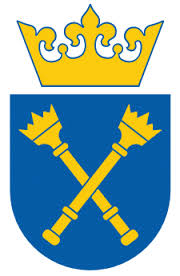 STUDIA DOKTORANCKIE WP UJKURSY MISTRZOWSKIE13 marca (piątek) 2020,  godz. 17.00, aula im.                     J. Błońskiego, ul. Grodzka 64Dr hab. Tomasz Rakowskiwygłosi wykład:„ Przepływy, współdziałania, kręgi możliwego. Afektywne państwa w późnym socjalizmie i postsocjalistycznej rzeczywistości.”Wykład jest  obowiązkowy dla studentów trzeciego roku studiów doktoranckich i zalecany dla pozostałych doktorantów. Spotkanie jest otwarte także dla wszystkich zainteresowanych tematem.14 marca (sobota), godz. 10.00, sala 302, ul. Grodzka 64seminarium dr. hab. Tomasza Rakowskiegoobowiązkowa bibliografia – na stronie http://www.polonistyka.uj.edu.pl/studia/studia-doktoranckieSTUDIA DOKTORANCKIE WP UJKURSY MISTRZOWSKIE13 marca (piątek) 2020,  godz. 17.00, aula im.                     J. Błońskiego, ul. Grodzka 64Dr hab. Tomasz Rakowskiwygłosi wykład:„ Przepływy, współdziałania, kręgi możliwego. Afektywne państwa w późnym socjalizmie i postsocjalistycznej rzeczywistości.”Wykład jest  obowiązkowy dla studentów trzeciego roku studiów doktoranckich i zalecany dla pozostałych doktorantów. Spotkanie jest otwarte także dla wszystkich zainteresowanych tematem.14 marca (sobota), godz. 10.00, sala 302, ul. Grodzka 64seminarium dr. hab. Tomasza Rakowskiegoobowiązkowa bibliografia – na stronie http://www.polonistyka.uj.edu.pl/studia/studia-doktoranckieSTUDIA DOKTORANCKIE WP UJKURSY MISTRZOWSKIE13 marca (piątek) 2020,  godz. 17.00, aula im.                     J. Błońskiego, ul. Grodzka 64Dr hab. Tomasz Rakowskiwygłosi wykład:„ Przepływy, współdziałania, kręgi możliwego. Afektywne państwa w późnym socjalizmie i postsocjalistycznej rzeczywistości.”Wykład jest  obowiązkowy dla studentów trzeciego roku studiów doktoranckich i zalecany dla pozostałych doktorantów. Spotkanie jest otwarte także dla wszystkich zainteresowanych tematem.14 marca (sobota), godz. 10.00, sala 302, ul. Grodzka 64seminarium dr. hab. Tomasza Rakowskiegoobowiązkowa bibliografia – na stronie http://www.polonistyka.uj.edu.pl/studia/studia-doktoranckieSTUDIA DOKTORANCKIE WP UJKURSY MISTRZOWSKIE13 marca (piątek) 2020,  godz. 17.00, aula im.                     J. Błońskiego, ul. Grodzka 64Dr hab. Tomasz Rakowskiwygłosi wykład:„ Przepływy, współdziałania, kręgi możliwego. Afektywne państwa w późnym socjalizmie i postsocjalistycznej rzeczywistości.”Wykład jest  obowiązkowy dla studentów trzeciego roku studiów doktoranckich i zalecany dla pozostałych doktorantów. Spotkanie jest otwarte także dla wszystkich zainteresowanych tematem.14 marca (sobota), godz. 10.00, sala 302, ul. Grodzka 64seminarium dr. hab. Tomasza Rakowskiegoobowiązkowa bibliografia – na stronie http://www.polonistyka.uj.edu.pl/studia/studia-doktoranckieSTUDIA DOKTORANCKIE WP UJKURSY MISTRZOWSKIE13 marca (piątek) 2020,  godz. 17.00, aula im.                     J. Błońskiego, ul. Grodzka 64Dr hab. Tomasz Rakowskiwygłosi wykład:„ Przepływy, współdziałania, kręgi możliwego. Afektywne państwa w późnym socjalizmie i postsocjalistycznej rzeczywistości.”Wykład jest  obowiązkowy dla studentów trzeciego roku studiów doktoranckich i zalecany dla pozostałych doktorantów. Spotkanie jest otwarte także dla wszystkich zainteresowanych tematem.14 marca (sobota), godz. 10.00, sala 302, ul. Grodzka 64seminarium dr. hab. Tomasza Rakowskiegoobowiązkowa bibliografia – na stronie http://www.polonistyka.uj.edu.pl/studia/studia-doktoranckieSTUDIA DOKTORANCKIE WP UJKURSY MISTRZOWSKIE13 marca (piątek) 2020,  godz. 17.00, aula im.                     J. Błońskiego, ul. Grodzka 64Dr hab. Tomasz Rakowskiwygłosi wykład:„ Przepływy, współdziałania, kręgi możliwego. Afektywne państwa w późnym socjalizmie i postsocjalistycznej rzeczywistości.”Wykład jest  obowiązkowy dla studentów trzeciego roku studiów doktoranckich i zalecany dla pozostałych doktorantów. Spotkanie jest otwarte także dla wszystkich zainteresowanych tematem.14 marca (sobota), godz. 10.00, sala 302, ul. Grodzka 64seminarium dr. hab. Tomasza Rakowskiegoobowiązkowa bibliografia – na stronie http://www.polonistyka.uj.edu.pl/studia/studia-doktoranckieobowiązkowa bibliografiaPraktyka zawodowa – współprowadzenie zajęć (asystent) lub prowadzenie samodzielne (30h)Praktyka zawodowa – współprowadzenie zajęć (asystent) lub prowadzenie samodzielne (30h)Praktyka zawodowa – współprowadzenie zajęć (asystent) lub prowadzenie samodzielne (30h)Praktyka zawodowa – współprowadzenie zajęć (asystent) lub prowadzenie samodzielne (30h)Praktyka zawodowa – współprowadzenie zajęć (asystent) lub prowadzenie samodzielne (30h)Praktyka zawodowa – współprowadzenie zajęć (asystent) lub prowadzenie samodzielne (30h)Praktyka zawodowa – współprowadzenie zajęć (asystent) lub prowadzenie samodzielne (30h)Praktyka zawodowa – współprowadzenie zajęć (asystent) lub prowadzenie samodzielne (30h)Praktyka zawodowa – współprowadzenie zajęć (asystent) lub prowadzenie samodzielne (30h)Praktyka zawodowa – współprowadzenie zajęć (asystent) lub prowadzenie samodzielne (30h)Praktyka zawodowa – współprowadzenie zajęć (asystent) lub prowadzenie samodzielne (30h)